Муниципальное общеобразовательное учреждение Дивногорская основная общеобразовательная школа«Точка роста»Дизайн-проект центра образования естественно-научной и технологической направленностейЕстественно-научная направленность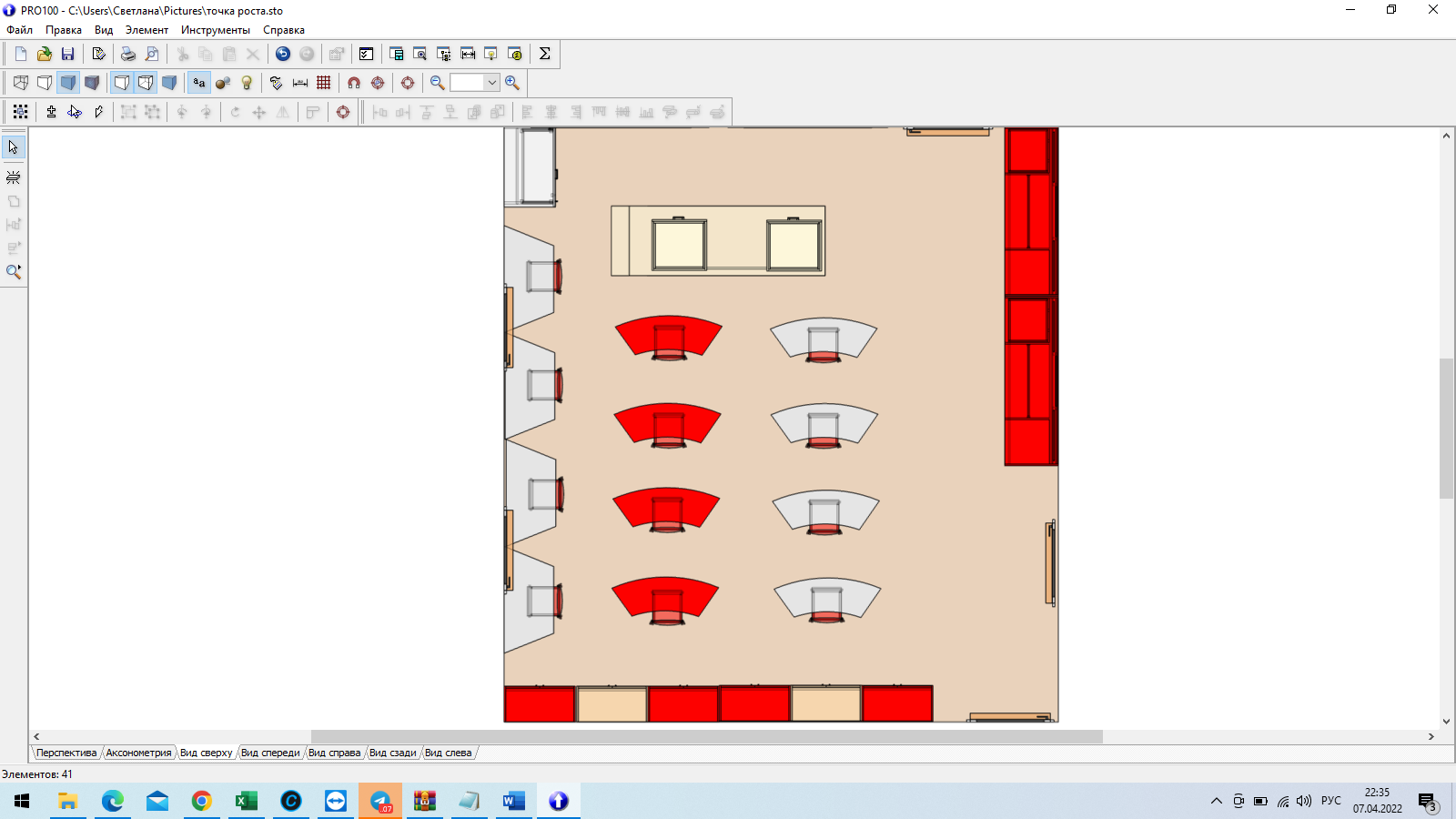 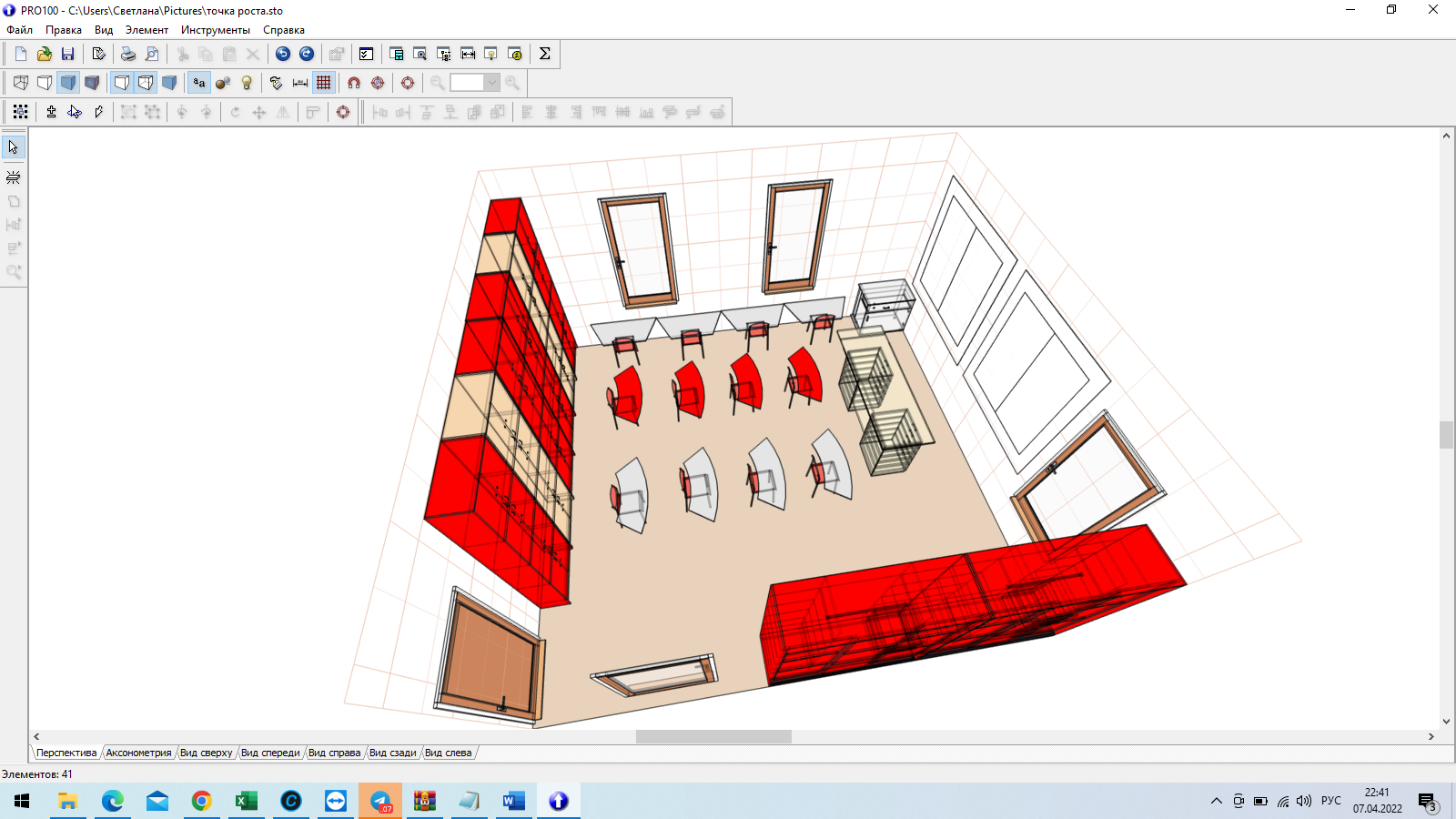 Технологическая направленность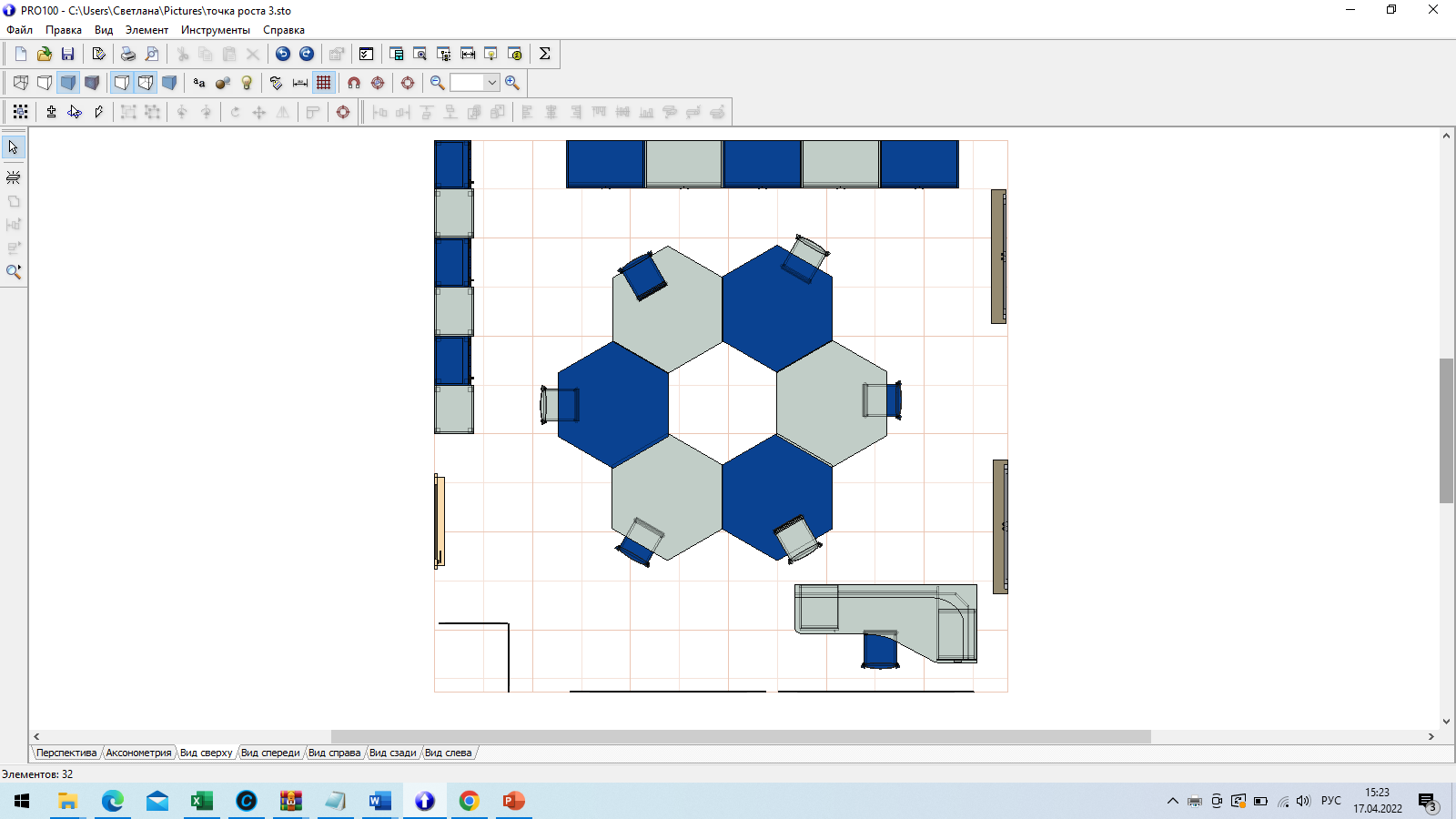 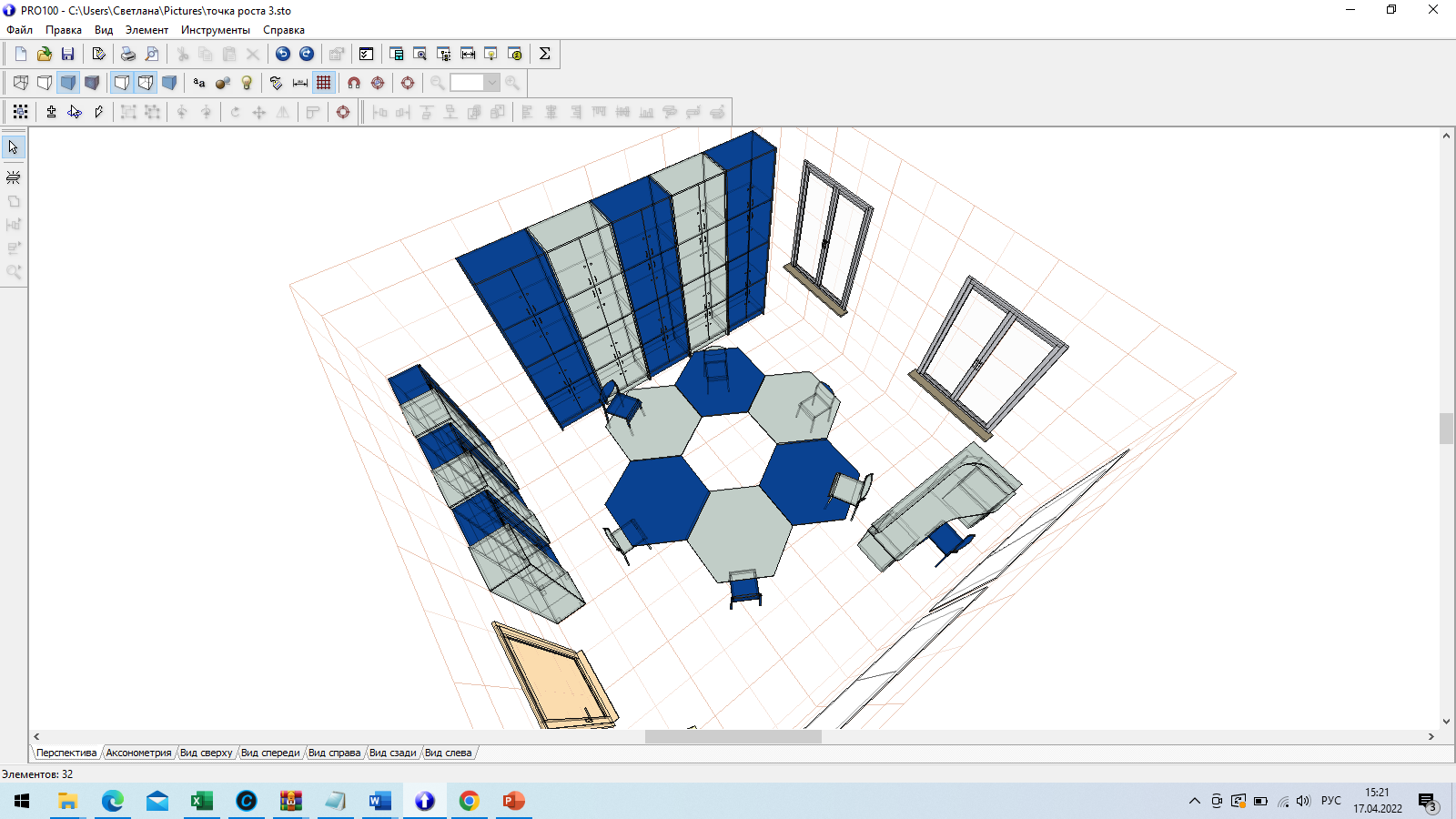 